Официальное расписание ВПР в 2021 годуРособрнадзор опубликовал приказ о проведении мониторинга качества подготовки обучающихся общеобразовательных организаций в 2021 году. В мониторинг включены всероссийские проверочные работы (ВПР) и национальные исследования качества образования (НИКО) для 4, 5, 6, 7, 8, 11 классов.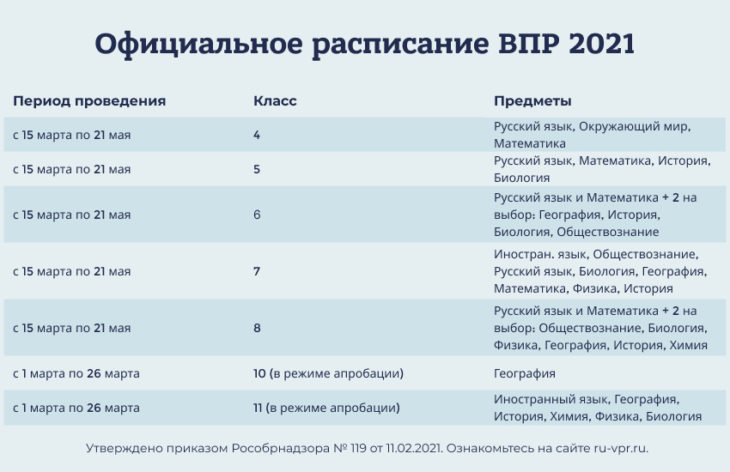 Для учащихся 4-х, 5-х и 6-х классов написание ВПР является обязательным, в 7-х и 11-х классах ВПР проводятся по решению школы.Ознакомиться с приказом №119 от 11.02.2021: Расписание ВПР на 2021 год.Расписание ВПР для 4 классаНа нашем сайте вы так же сможете ознакомиться с заданиями ВПР для 4 класса. Мы подготовили и оформили демоверсии работ и подробное их описание.Расписание ВПР для 5 классаНа нашем сайте вы так же сможете ознакомиться с заданиями ВПР для 5 класса. Мы подготовили и оформили демоверсии работ и подробное их описание.Расписание ВПР для 6 классаНа нашем сайте вы так же сможете ознакомиться с заданиями ВПР для 6 класса. Мы подготовили и оформили демоверсии работ и подробное их описание.Расписание ВПР для 7 классаНа нашем сайте вы так же сможете ознакомиться с заданиями ВПР для 7 класса. Мы подготовили и оформили демоверсии работ и подробное их описание.Расписание ВПР для 8 классаРасписание ВПР для 10 класса (в режиме апробации)Расписание ВПР для 11 класса (в режиме апробации)На нашем сайте вы так же сможете ознакомиться с заданиями ВПР для 11 класса. Мы подготовили и оформили демоверсии работ и подробное их описание.ПредметДаты проведенияРусский языкс 15 марта по 21 мая 2021 года (в любые дни недели)Математикас 15 марта по 21 мая 2021 года (в любые дни недели)Окружающий мирс 15 марта по 21 мая 2021 года (в любые дни недели)ПредметДаты проведенияИсторияс 15 марта по 21 мая 2021 года (в любые дни недели)Биологияс 15 марта по 21 мая 2021 года (в любые дни недели)Математикас 15 марта по 21 мая 2021 года (в любые дни недели)Русский языкс 15 марта по 21 мая 2021 года (в любые дни недели)ПредметДаты проведенияГеографияс 15 марта по 21 мая 2021 года (в любые дни недели)Историяс 15 марта по 21 мая 2021 года (в любые дни недели)Биологияс 15 марта по 21 мая 2021 года (в любые дни недели)Обществознаниес 15 марта по 21 мая 2021 года (в любые дни недели)Русский языкс 15 марта по 21 мая 2021 года (в любые дни недели)Математикас 15 марта по 21 мая 2021 года (в любые дни недели)ПредметДаты проведенияИностранный языкс 1 апреля по 21 мая 2021 года (в любые дни недели)Обществознаниес 15 марта по 21 мая 2021 года (в любые дни недели)Русский языкс 15 марта по 21 мая 2021 года (в любые дни недели)Биологияс 15 марта по 21 мая 2021 года (в любые дни недели)Географияс 15 марта по 21 мая 2021 года (в любые дни недели)Математикас 15 марта по 21 мая 2021 года (в любые дни недели)Физикас 15 марта по 21 мая 2021 года (в любые дни недели)Историяс 15 марта по 21 мая 2021 года (в любые дни недели)ПредметДаты проведенияХимияс 15 марта по 21 мая 2021 года (в любые дни недели)Обществознаниес 15 марта по 21 мая 2021 года (в любые дни недели)Русский языкс 15 марта по 21 мая 2021 года (в любые дни недели)Биологияс 15 марта по 21 мая 2021 года (в любые дни недели)Географияс 15 марта по 21 мая 2021 года (в любые дни недели)Математикас 15 марта по 21 мая 2021 года (в любые дни недели)Физикас 15 марта по 21 мая 2021 года (в любые дни недели)Историяс 15 марта по 21 мая 2021 года (в любые дни недели)ПредметДаты проведенияГеографияс 1 марта по 26 марта 2021 года (в любые дни недели)ПредметДаты проведенияИностранные языкис 1 марта по 26 марта 2021 года (в любые дни недели)Географияс 1 марта по 26 марта 2021 года (в любые дни недели)Историяс 1 марта по 26 марта 2021 года (в любые дни недели)Химияс 1 марта по 26 марта 2021 года (в любые дни недели)Физикас 1 марта по 26 марта 2021 года (в любые дни недели)Биологияс 1 марта по 26 марта 2021 года (в любые дни недели)